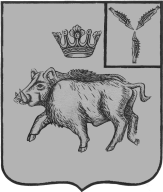 АДМИНИСТРАЦИЯБОЛЬШЕОЗЕРСКОГО  МУНИЦИПАЛЬНОГО ОБРАЗОВАНИЯ БАЛТАЙСКОГО МУНИЦИПАЛЬНОГО РАЙОНА САРАТОВСКОЙ ОБЛАСТИПОСТАНОВЛЕНИЕот  28.06.2018  №  57с. Б-ОзеркиОб утверждении правил определения нормативных затрат на обеспечение функций муниципальных органов (включая соответственно подведомственные казенные учреждения)В соответствии с п.2 ч.4 ст.19 Федерального закона  от 05.04.2013 № 44-ФЗ «О контрактной системе в сфере закупок товаров, работ, услуг для обеспечения государственных и муниципальных нужд», руководствуясь статьей 33  Устава Большеозерского муниципального образования, ПОСТАНОВЛЯЮ:1. Утвердить прилагаемые Правила определения нормативных затрат на обеспечение функций муниципальных органов (включая соответственно подведомственные казенные учреждения) согласно приложению.2. Считать утратившим силу постановление администрации Большеозерского  муниципального образования от 29.07.2016  № 91 «Об утверждении правил определения нормативных затрат на обеспечение функций муниципальных органов».4. Настоящее постановление вступает в силу  со дня его опубликования на официальном сайте администрации Балтайского муниципального района.5. Контроль за исполнением настоящего постановления оставляю за собой.Глава Большеозерского муниципального образования                               В.П.ПолубариновПРАВИЛАопределения нормативных затрат на обеспечение функций муниципальных органов, включая соответственно подведомственные казенные учрежденияНастоящие Правила устанавливают порядок определения нормативных затрат на обеспечение функций муниципальных органов, включая соответственно подведомственные казенные учреждения в части закупок товаров, работ, услуг для обоснования объекта и (или) объектов закупки, наименование которых включаются в планы закупок (далее - нормативные затраты).Нормативные затраты, порядок определения которых не установлен методикой определения нормативных затрат на обеспечение функций муниципальных органов, включая соответственно подведомственные казенные учреждения, согласно приложению (далее методика) определяются в порядке, установленном субъектами нормирования.3. Для определения нормативных затрат в соответствии с разделами I и II методики в формулах используются устанавливаемые субъектами нормирования норматив цены товаров, работ, услуг, которые определяются с учетом положений статьи 22 Федерального закона от 05.04.2013 № 44-ФЗ «О контрактной системе в сфере закупок товаров, работ, услуг для обеспечения муниципальных нужд».Для определения нормативных затрат в соответствии с разделами I и II методики в формулах используются устанавливаемые субъектами нормирования нормативы количества товаров, работ, услуг.4. Субъекты нормирования разрабатывают и утверждают индивидуальные (установленные для каждого работника) и (или) коллективные (установленные для нескольких работников), формируемые по категориям или группам должностей (исходя из специфики функций и полномочий субъекта нормирования, должностных обязанностей его работников) нормативы:а) количества абонентских номеров пользовательского (оконечного) оборудования, подключенных к сети подвижной связи;б) цены услуг подвижной связи;в) количества SIM-карт, используемых в планшетных компьютерах;г) цены и количества принтеров, многофункциональных устройств и копировальных аппаратов и иной оргтехники;д) количества и цены средств подвижной связи;е) количества и цены планшетных компьютеров;ж) количества и цены носителей информации;з) цены и объема потребления расходных материалов для различных типов принтеров, многофункциональных устройств, копировальных аппаратов 0 иной оргтехники;и) перечня периодических печатных изданий и справочной литературы;к) количества и цены транспортных средств;л) количества и цены мебели;м) количества и цены канцелярских принадлежностей;н) количества и цены хозяйственных товаров и принадлежностей;о) количества и цены материальных запасов для нужд гражданской обороны;п) количества и цены иных товаров и услуг.5. Количество планируемых к приобретению товаров (основных средств и материальных запасов) определяется с учетом фактического наличия количества товаров, учитываемых на соответствующих балансах муниципальных органов   (включая подведомственные им казенные учреждения).6. В отношении товаров, относящихся к основным средствам, устанавливаются сроки их полезного использования в соответствии с требованиями законодательства Российской Федерации о бухгалтерском учете или исходя из предполагаемого срока их фактического использования. При этом предполагаемый срок фактического использования не может быть меньше срока полезного использования, определяемого в соответствии с требованиями законодательства Российской Федерации о бухгалтерском учете.Муниципальными органами может быть установлена периодичность выполнения (оказания) работ (услуг), если такая периодичность в отношении соответствующих работ (услуг) не определена нормативными правовыми актами.7. Значения нормативов цены и нормативов количества товаров, работ и услуг для руководителей муниципальных органов, включая соответственно подведомственные казенные учреждения,  не могут превышать (если установлено верхнее предельное значение) или быть ниже (если установлено нижнее предельное значение) нормативов цены и нормативов количества соответствующих товаров, работ и услуг, предусмотренных правилами определения требований к закупаемым для государственного гражданского служащего, замещающего должность руководителя (заместителя руководителя) органа государственной власти области, относящуюся к высшей группе должностей гражданской службы категории «руководители».8. Отнесение затрат к одному из видов затрат, предусмотренных разделом II Методики, осуществляется в соответствии с положениями правового акта Министерства финансов Российской Федерации, регулирующего порядок применения бюджетной классификации Российской Федерации.9. При определении нормативных затрат используется показатель расчетной численности основных работников.Показатель расчетной численности основных работников для муниципальных нужд Большеозерского муниципального образования определяется по формуле:          Чон= (Чс+Чр+Чност)х1,1,где:Чс - фактическая численность служащих;Чр - фактическая численность работников, замещающих должности, не являющиеся должностями службы;Чнсот - фактическая численность работников, денежное содержание которых осуществляется в рамках системы оплаты труда, определенной в соответствии с нормативными правовыми актами по оплате труда муниципальных органов;1,1 - коэффициент, который может быть использован на случай замещения вакантных должностей.10. Общий объем затрат, связанных с закупкой товаров, работ и услуг, рассчитанный на основе нормативных затрат, не может превышать объема лимитов бюджетных обязательств, доведенных до муниципальных органов (включая подведомственные им казенные учреждения) как получателей средств бюджета муниципального образования.11. Субъекты нормирования утверждают нормативные затраты и размещают их в единой информационной системе в сфере закупок в течение 7 рабочих дней со дня их утверждения.Верно: главный специалистадминистрации Большеозерскогомуниципального образования				Н.Н.СимаковаПриложение к постановлениюадминистрации Большеозерскогомуниципального образованияот 28.06.2018 №  57